BULLETIN BOARD:Today:10:00 am Sabbath School11:15 am Worship ServicePlease stay and join us for potluck  and     Bible prophecy study presented by Head Elder 2:30pm (after potluck)        in the fellowship hall4:51 pm       SunsetSunday: 9:00 am      Crossroads Radio Ministry Program 
                     KAHI AM 950 or streaming live: www.kahi.com     Thursday:noon 	     Information for the bulletin to to Renee’Friday:4:56 pm     SunsetPaula OUT From Shingle Springs SDA Church TO Rancho Cordova SDA Church.Next Board meeting 1/27, 10:30 amIf you would like to give towards disaster relief for survivors of the Camp/Paradise Fire through the Northern California Conference, please fill out a contribution envelope and label it Camp Fire, then hang a tag on the Giving Tree.Shingle Springs SDA Church           530-677-2764         Pastor:		Elder Jovan Ilijev	
Elder: 		Marcol Greenlaw	(& Treasurer)Head Deacon:   Charles Kelley             
Health Director: Audrey Greenlaw	Today’s greeter is Helen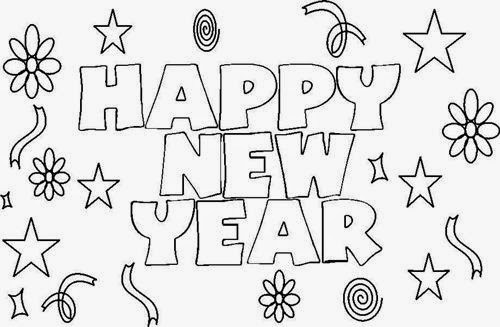 SHINGLE SPRINGS                          SDA CHURCH 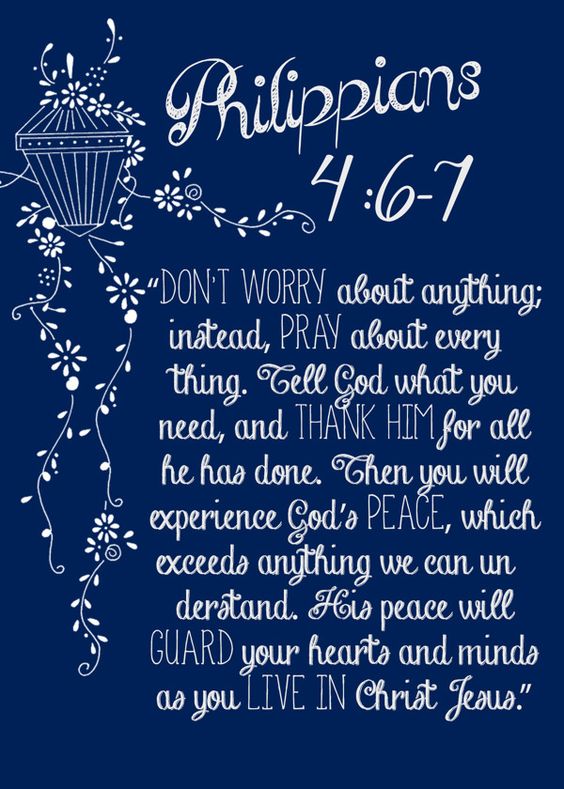 3149 North Shingle Rd, Shingle Springs, CA 95682                     www.facebook.com/ShingleSpringsSDA               www.shinglesprings.adventistfaith.orgSHINGLE SPRINGS SDA CHURCHDecember 29, 20183149 North Shingle Rd, Shingle Springs, CA 95682                     www.facebook.com/ShingleSpringsSDA               www.shinglesprings.adventistfaith.orgSHINGLE SPRINGS SDA CHURCHDecember 29, 20183149 North Shingle Rd, Shingle Springs, CA 95682                     www.facebook.com/ShingleSpringsSDA               www.shinglesprings.adventistfaith.orgSHINGLE SPRINGS SDA CHURCHDecember 29, 2018CHURCH AT STUDY       9:45-10:55 A.M.CHURCH AT STUDY       9:45-10:55 A.M.CHURCH AT STUDY       9:45-10:55 A.M.WELCOMESONGS OF PRAISEPRAYER & LESSON STUDYAudrey GreenlawWORSHIP SERVICE        11:15 A.M. - 12:45 P.M.             Elder of the Day is Marcol GreenlawWORSHIP SERVICE        11:15 A.M. - 12:45 P.M.             Elder of the Day is Marcol GreenlawWORSHIP SERVICE        11:15 A.M. - 12:45 P.M.             Elder of the Day is Marcol GreenlawWELCOME/ANNOUNCEMENTOPENING PRAYERMarcol GreenlawPRAISE IN SONG  PRAISE IN SONG  PRAISE IN SONG  OFFERING   Impact Pacific UnionOFFERING   Impact Pacific UnionOFFERING   Impact Pacific UnionPRAYER OF INTERCESSIONPRAYER OF INTERCESSIONPRAYER OF INTERCESSIONSCRIPTURE    Acts 12:5-7SERMON   Prayer, Angels & DeliveranceMarcol GreenlawCLOSING SONG  CLOSING SONG  CLOSING SONG  CLOSING PRAYERMarcol GreenlawDISMISSAL         Please stay and join us for potluck